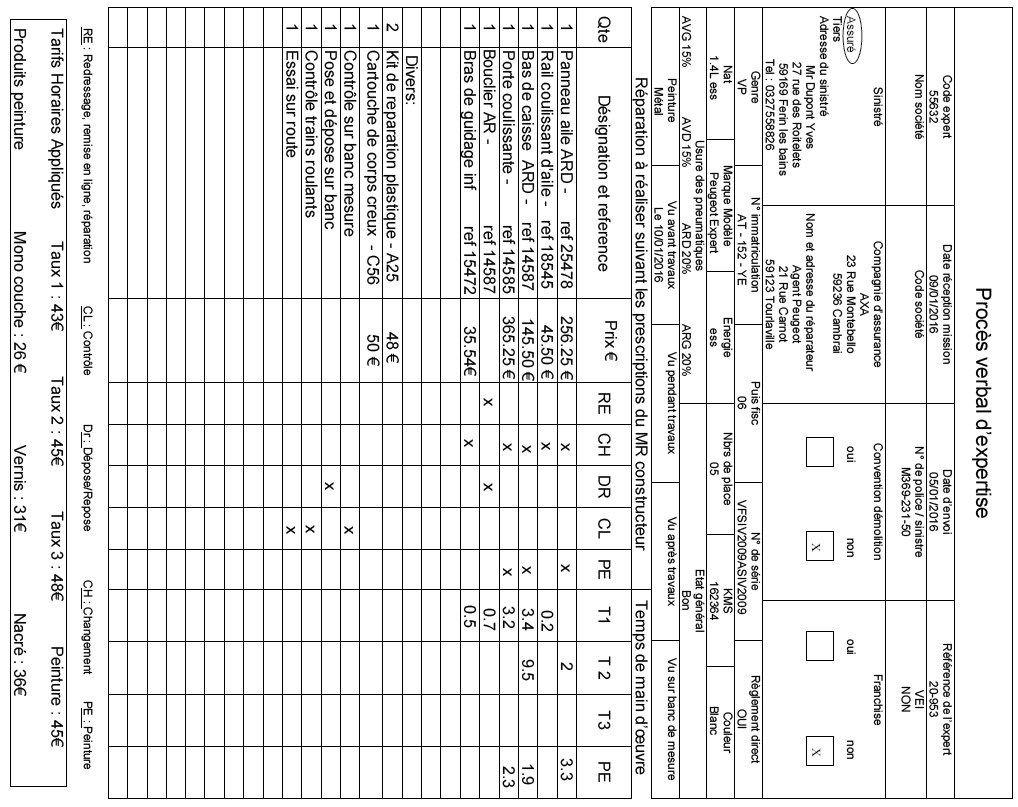 C A PRÉPARATION DES CARROSSERIESSession : 2021EP1 – Analyse d’une situation professionnelleDurée : 2 heures	Coefficient : 4DOSSIER RESSOURCESCe dossier comprend 15 pages numérotées de la page 1/15 à la page 15/15.Assurez-vous qu’il est complet.DOCUMENTS ET MATÉRIELS AUTORISÉS :L’usage de la calculatrice avec mode examen est autorisé.L’usage de la calculatrice sans mémoire, « type collège », est autorisé.Tout autre matériel est interdit.Aucun document n’est autorisé.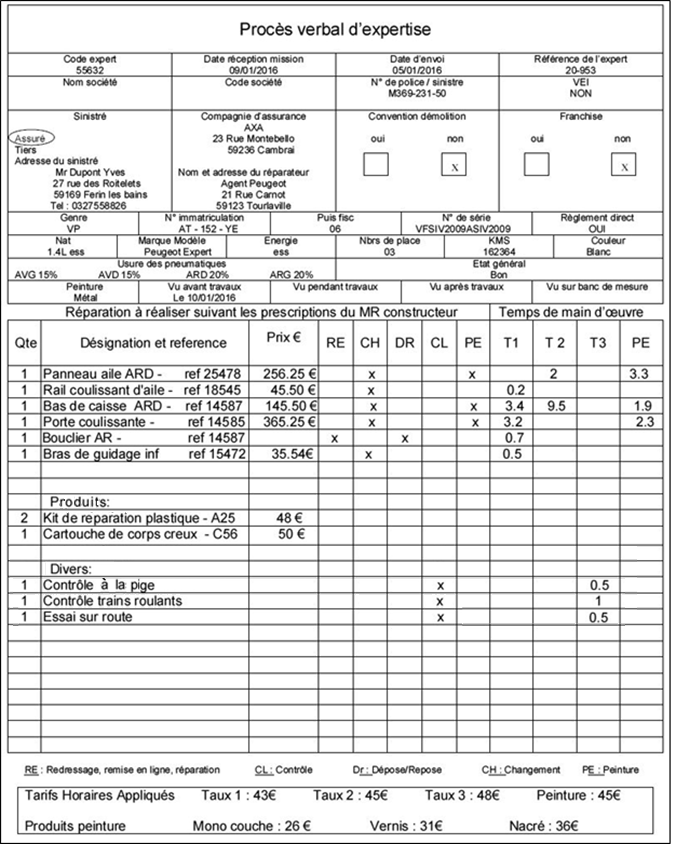 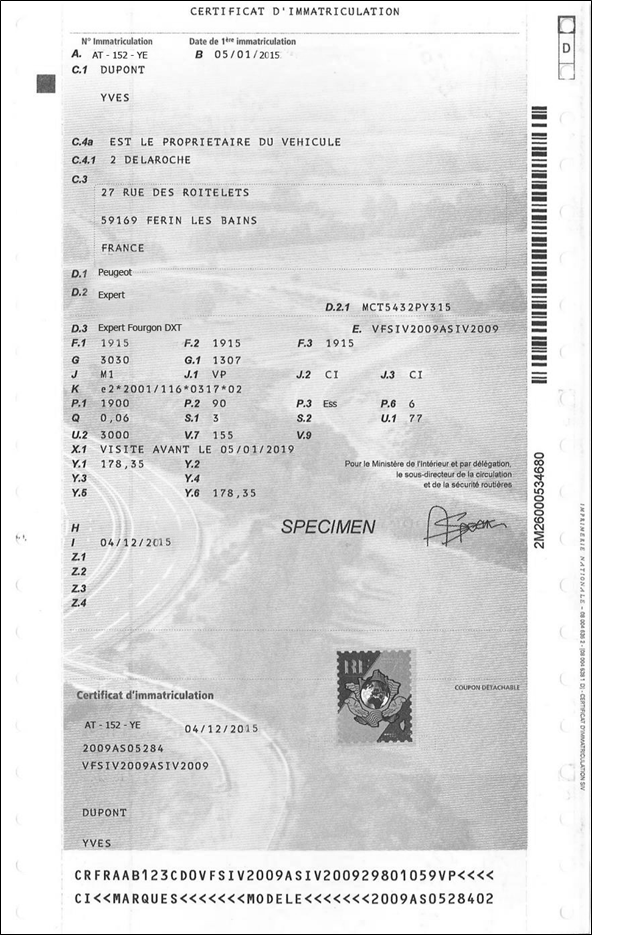 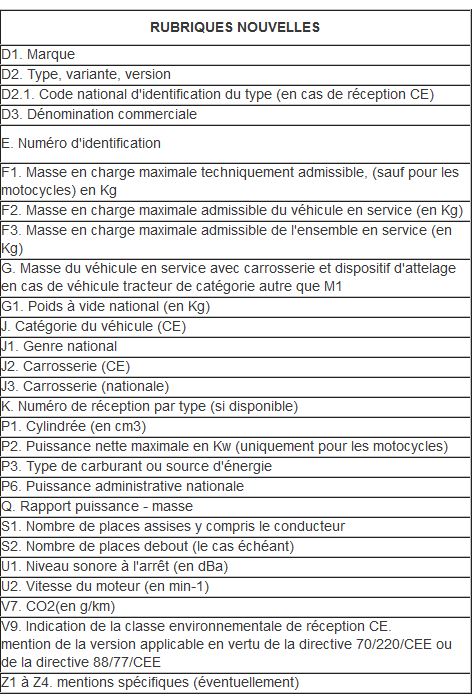 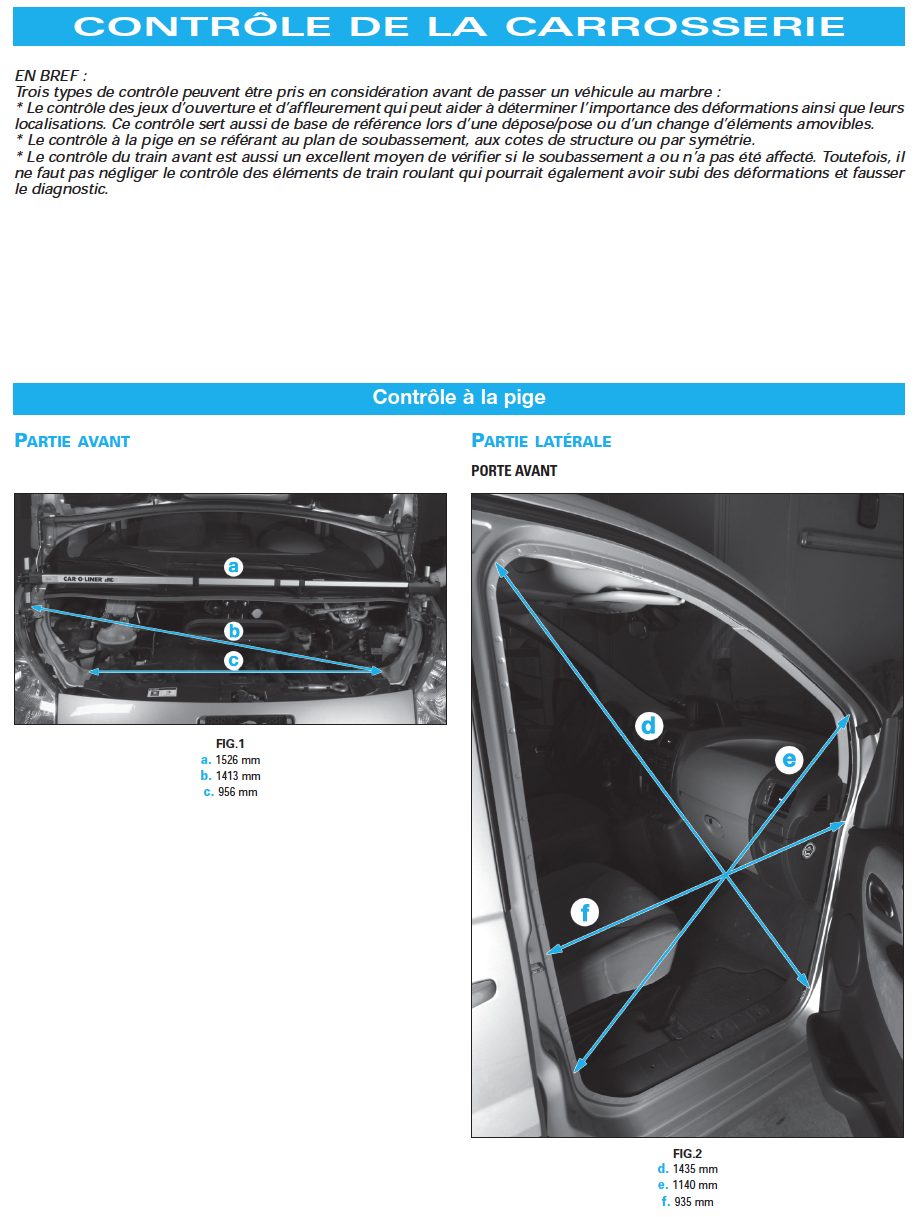 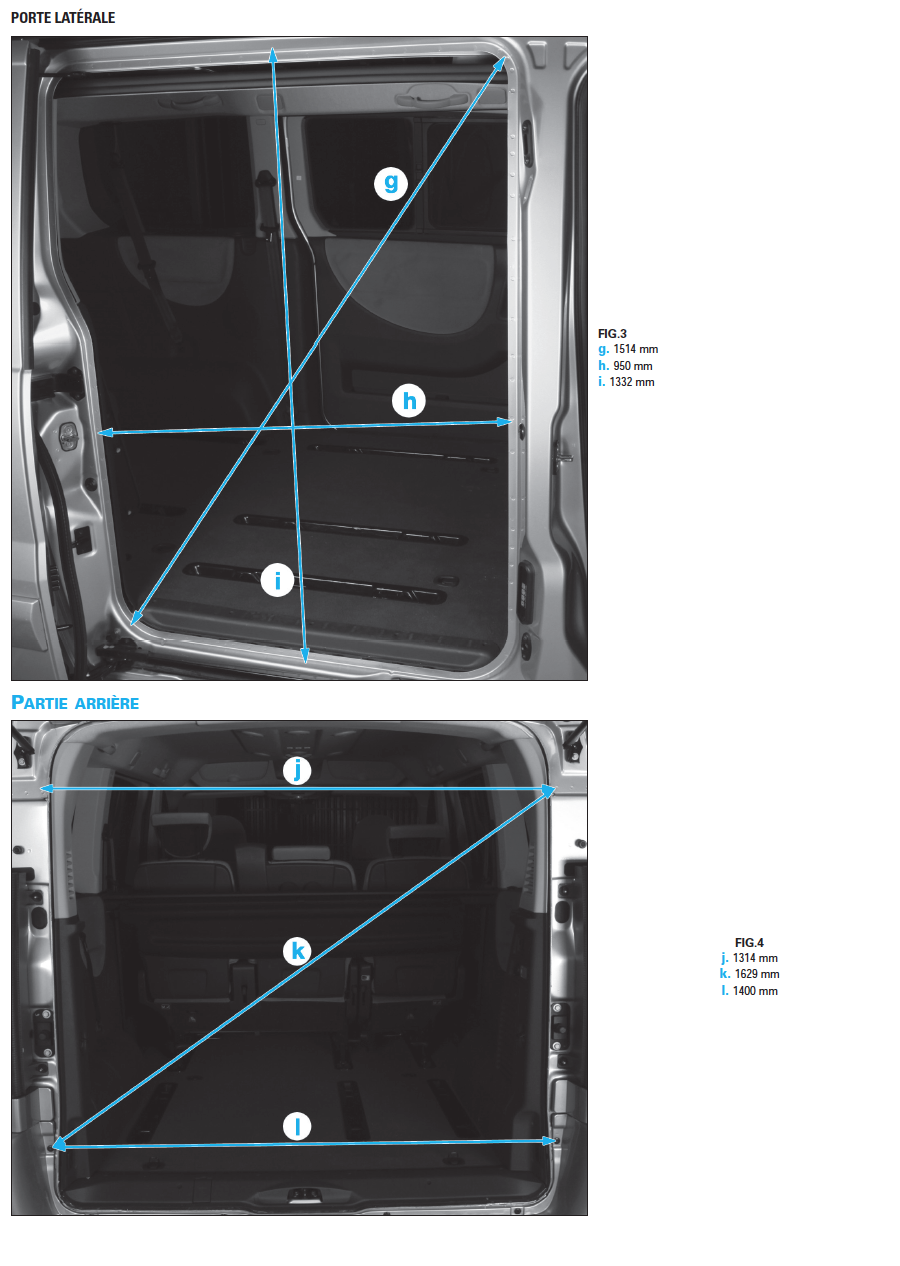 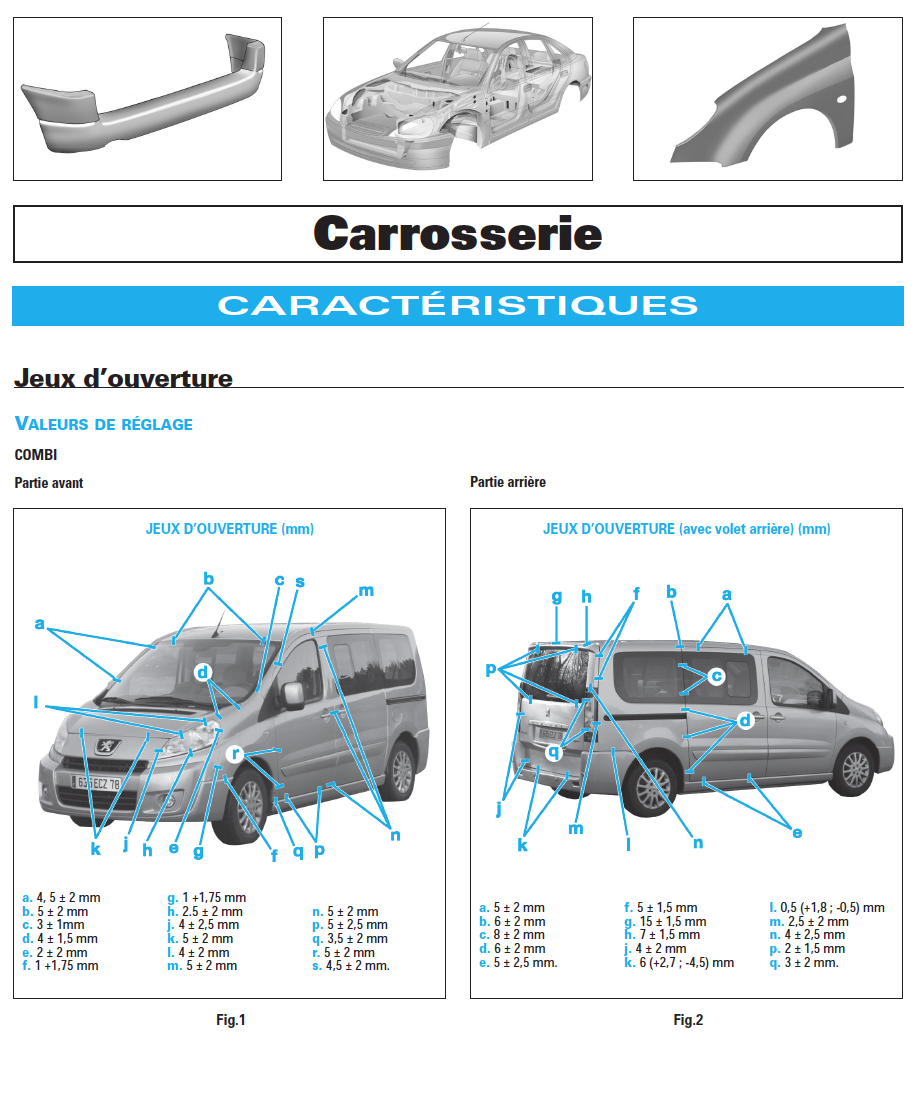 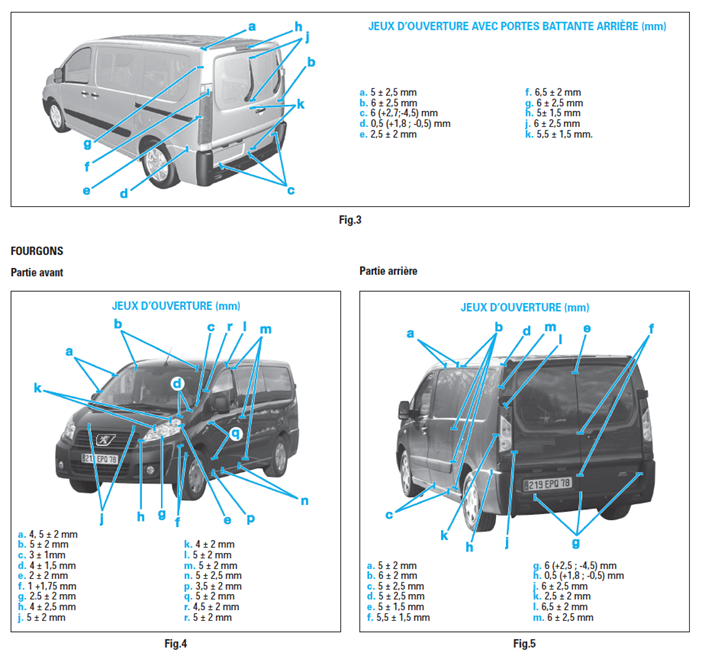 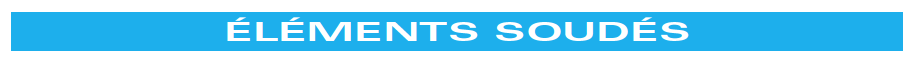 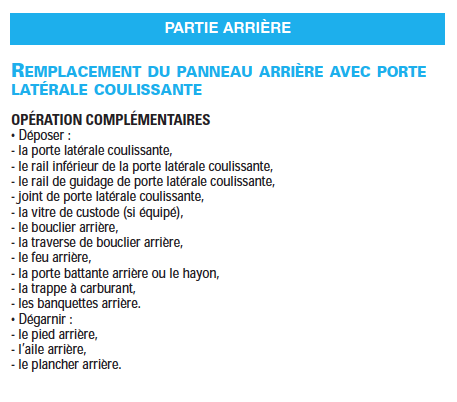 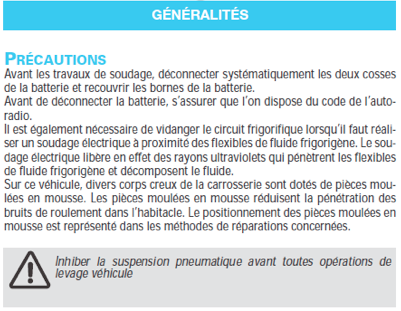 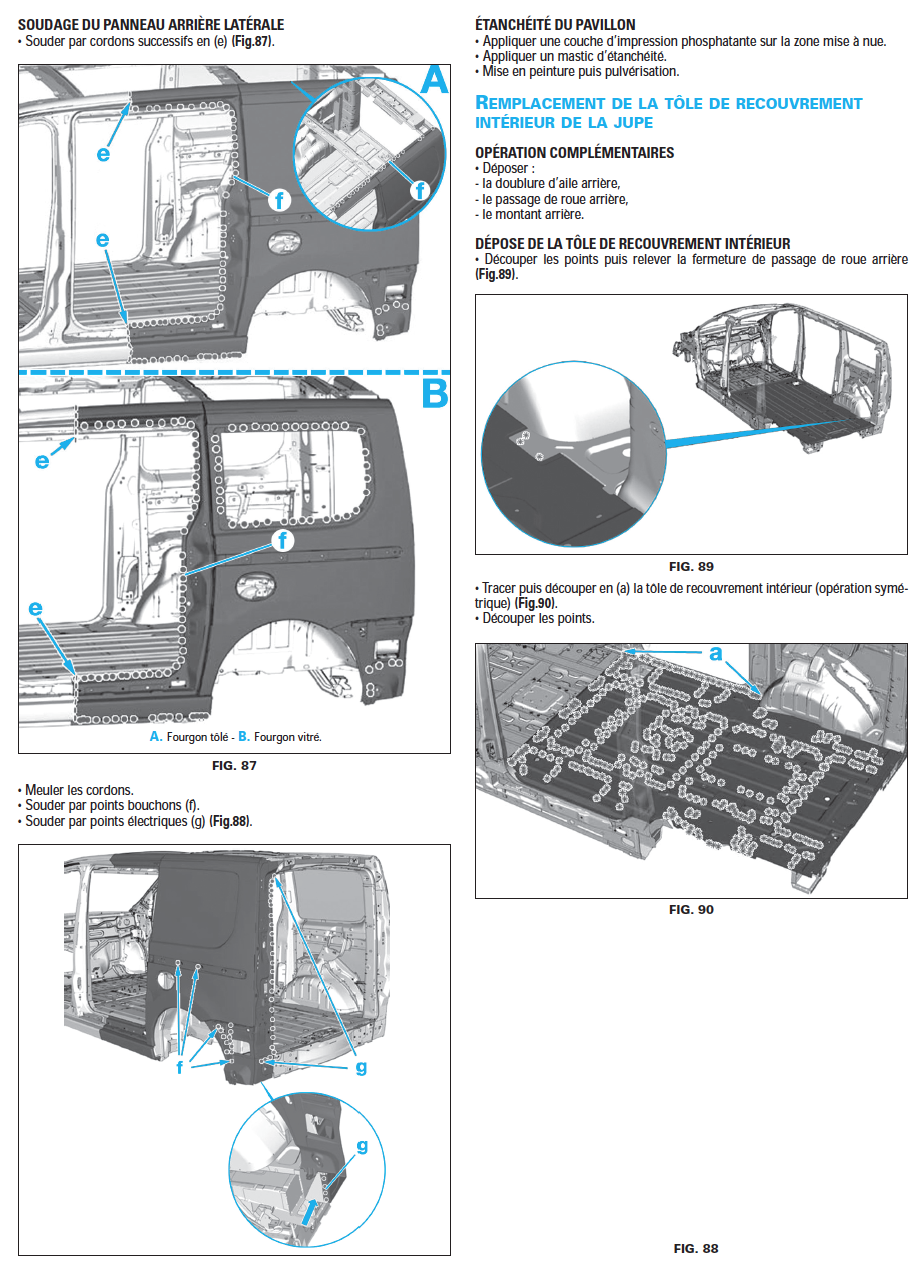 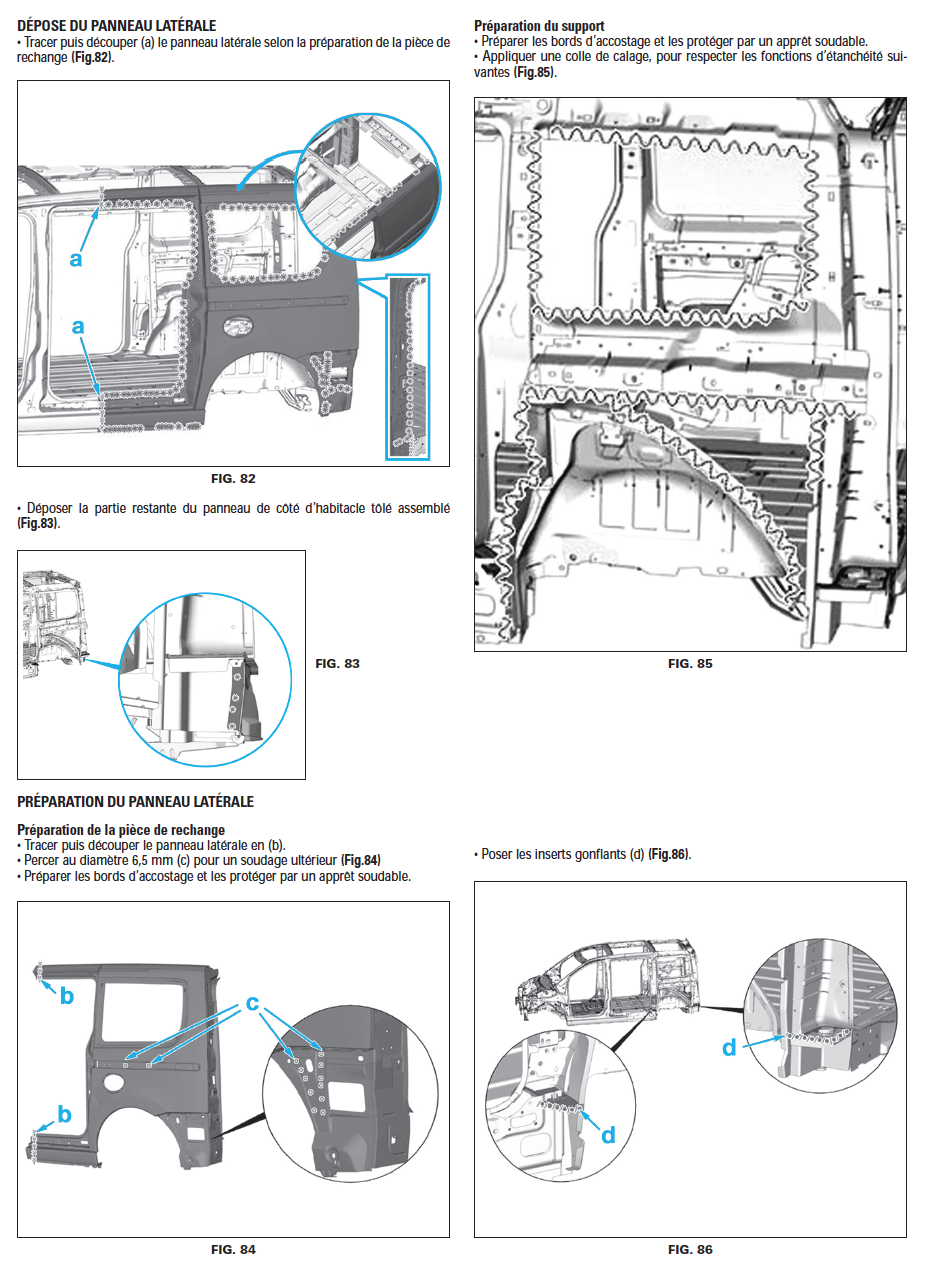 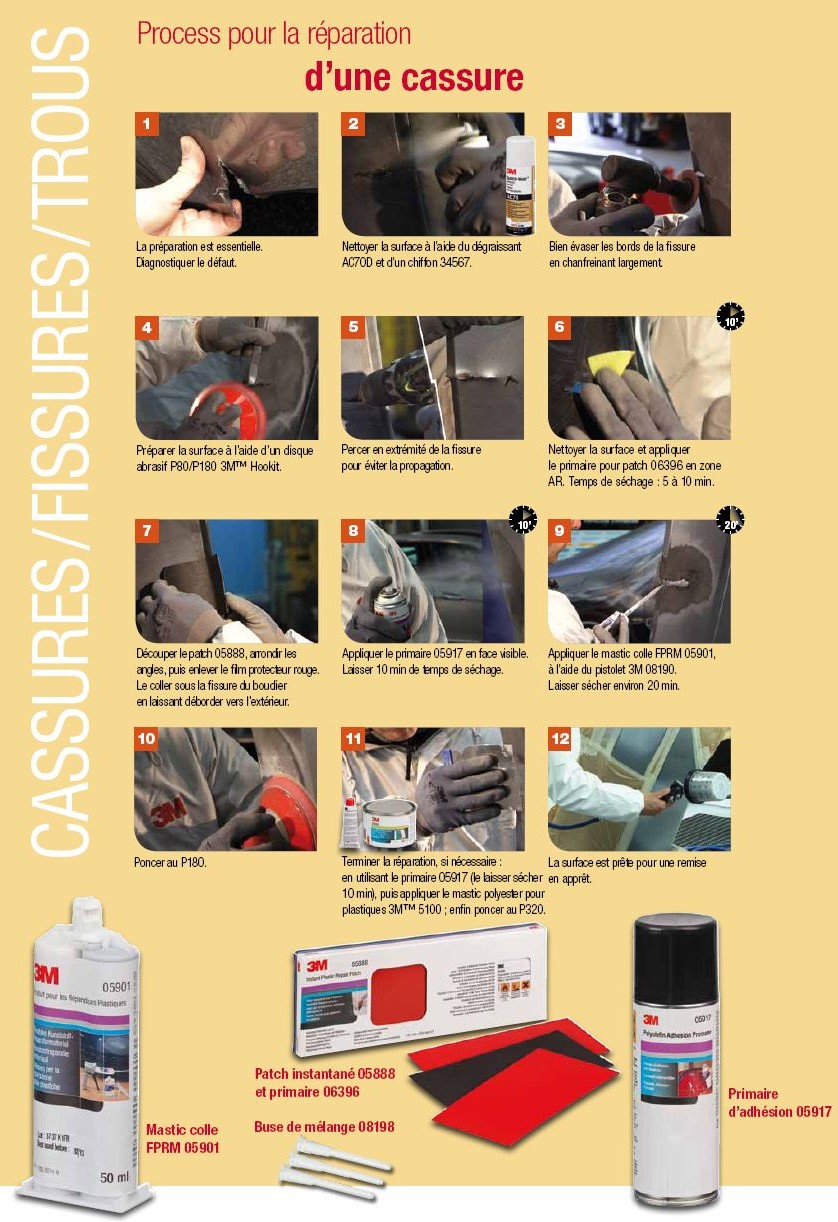 LOCALISATION DU CHARIOT INFERIEUR Le système de guidage inférieur représenté ci-dessous a été déformé lors du choc, et ne peut être redressé. Pour le bon fonctionnement de la porte coulissante latérale, il est nécessaire de le changer.Chariot inférieur/porte coulissante.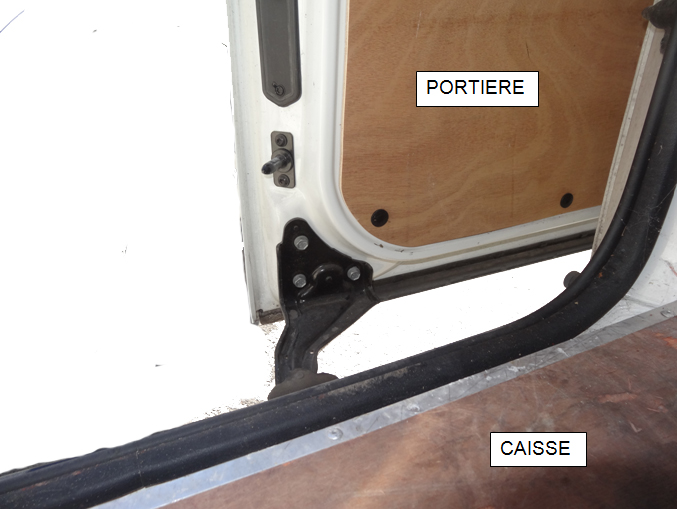 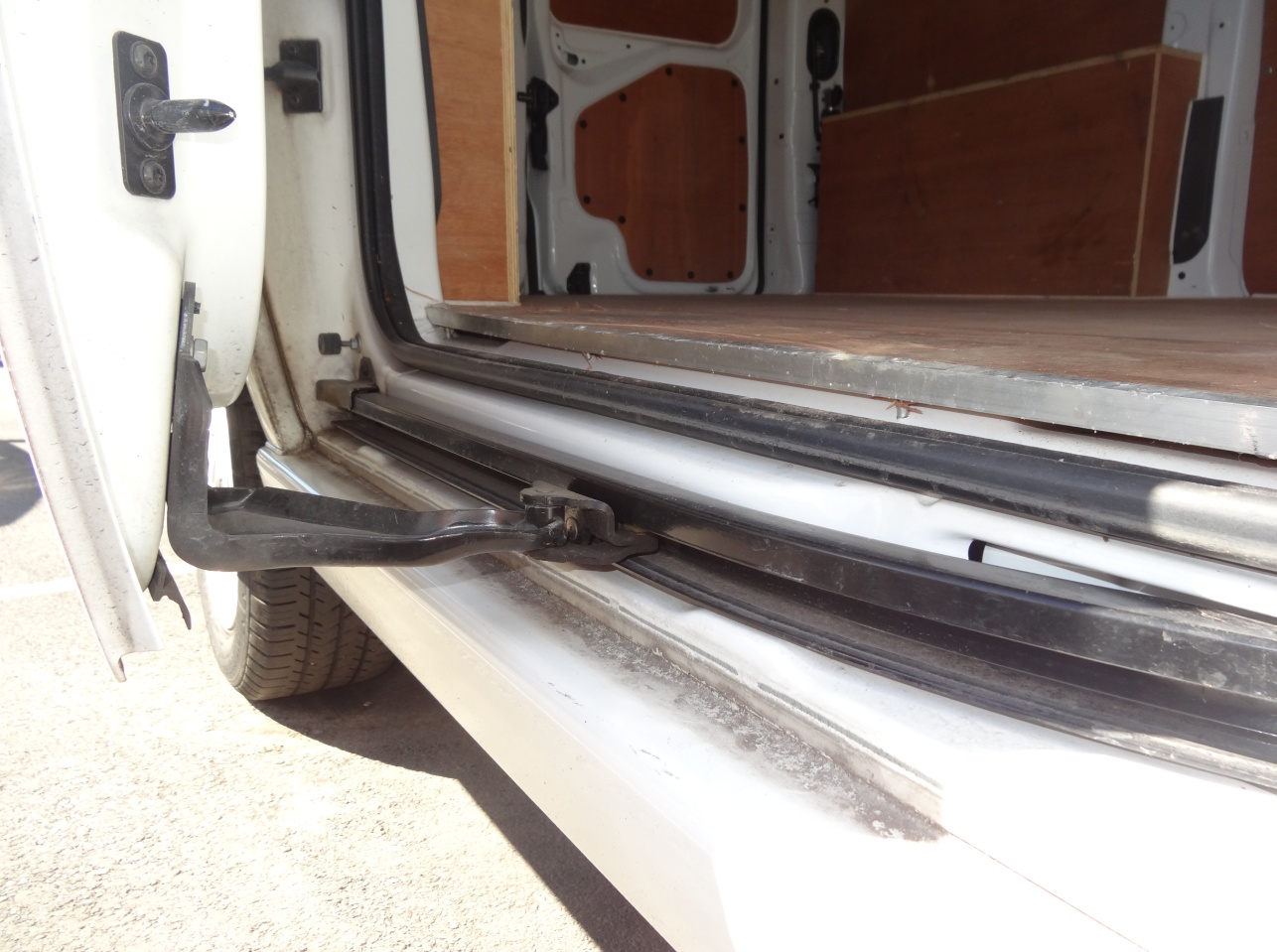 TABLEAU DES LIAISONS MÉCANIQUES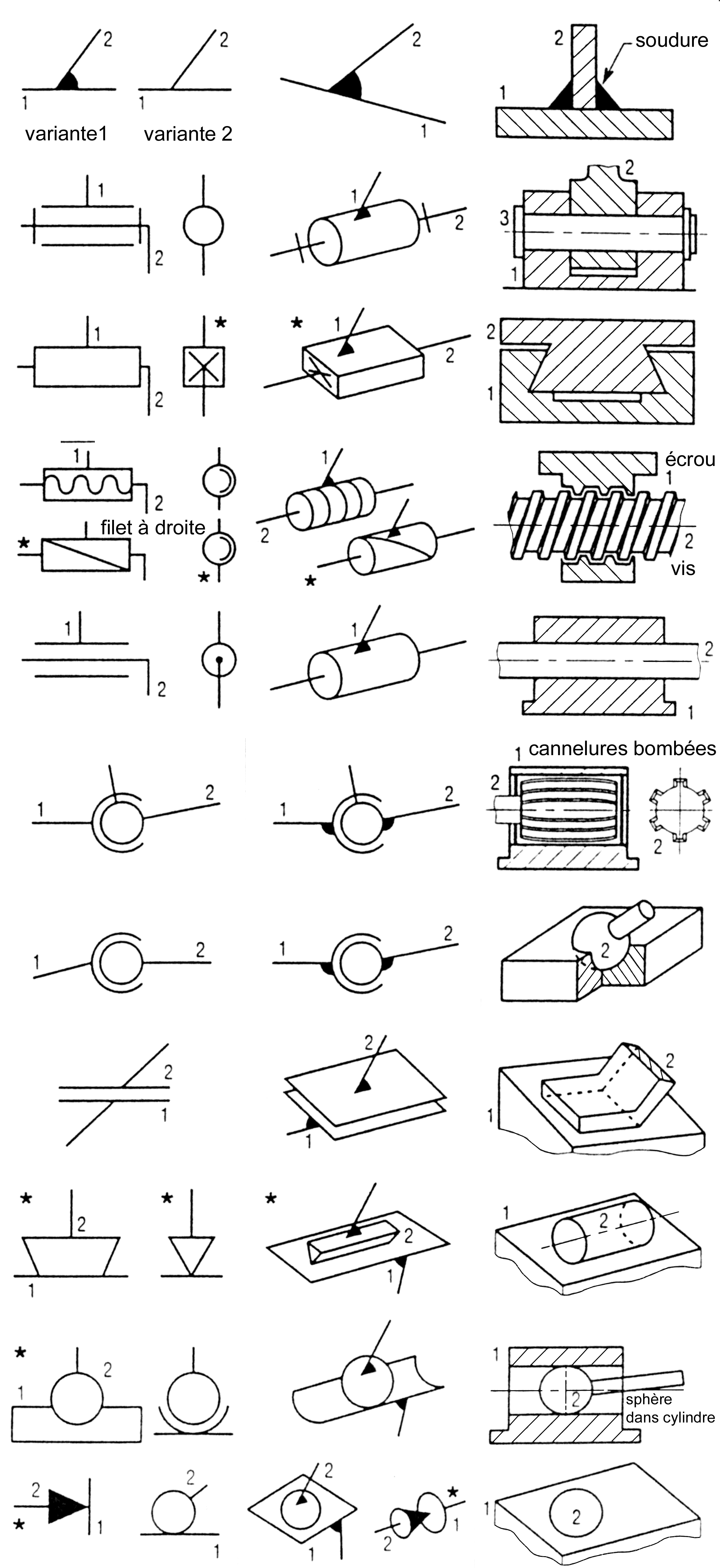 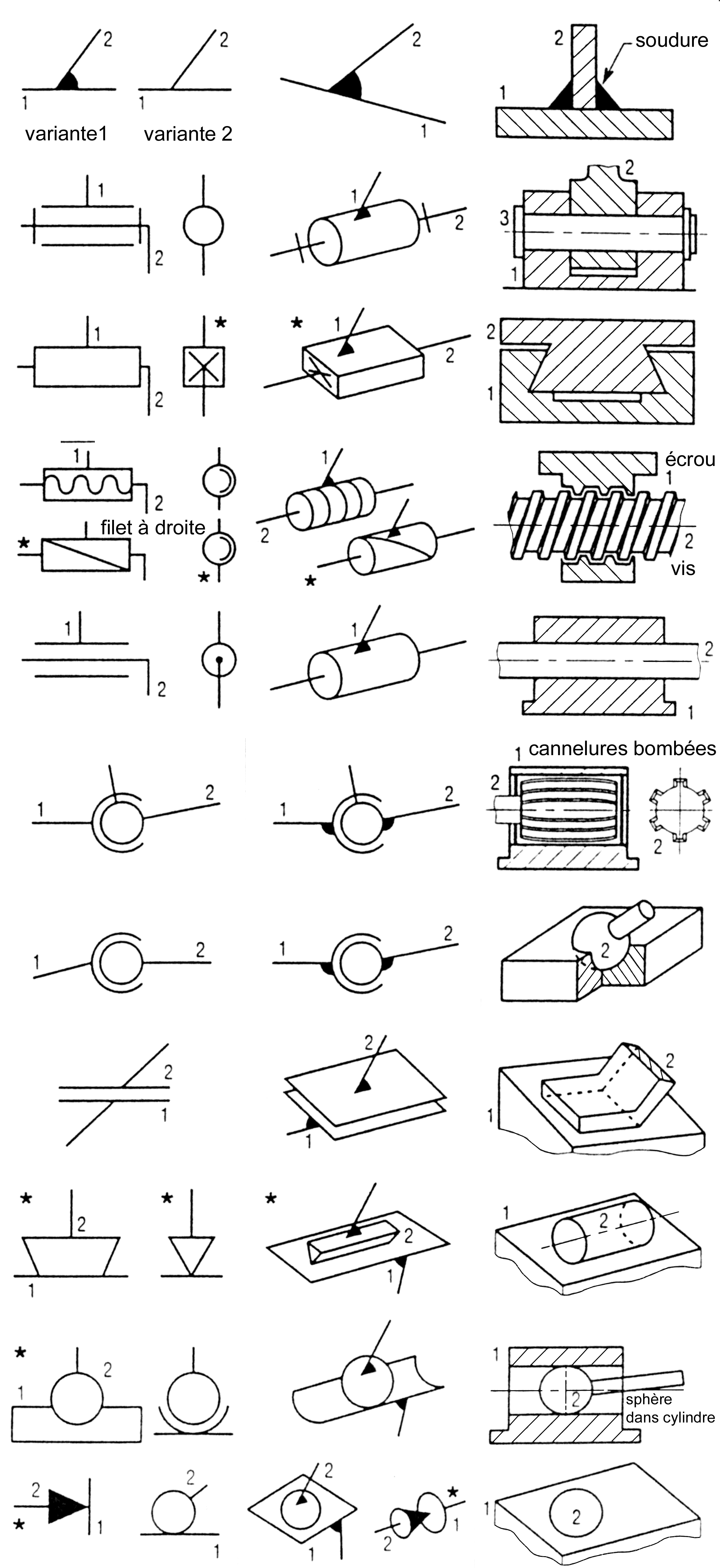 TABLEAU DES PRINCIPAUX AJUSTEMENTSCapture d’écran http://public.serviceboxpeugeot.com/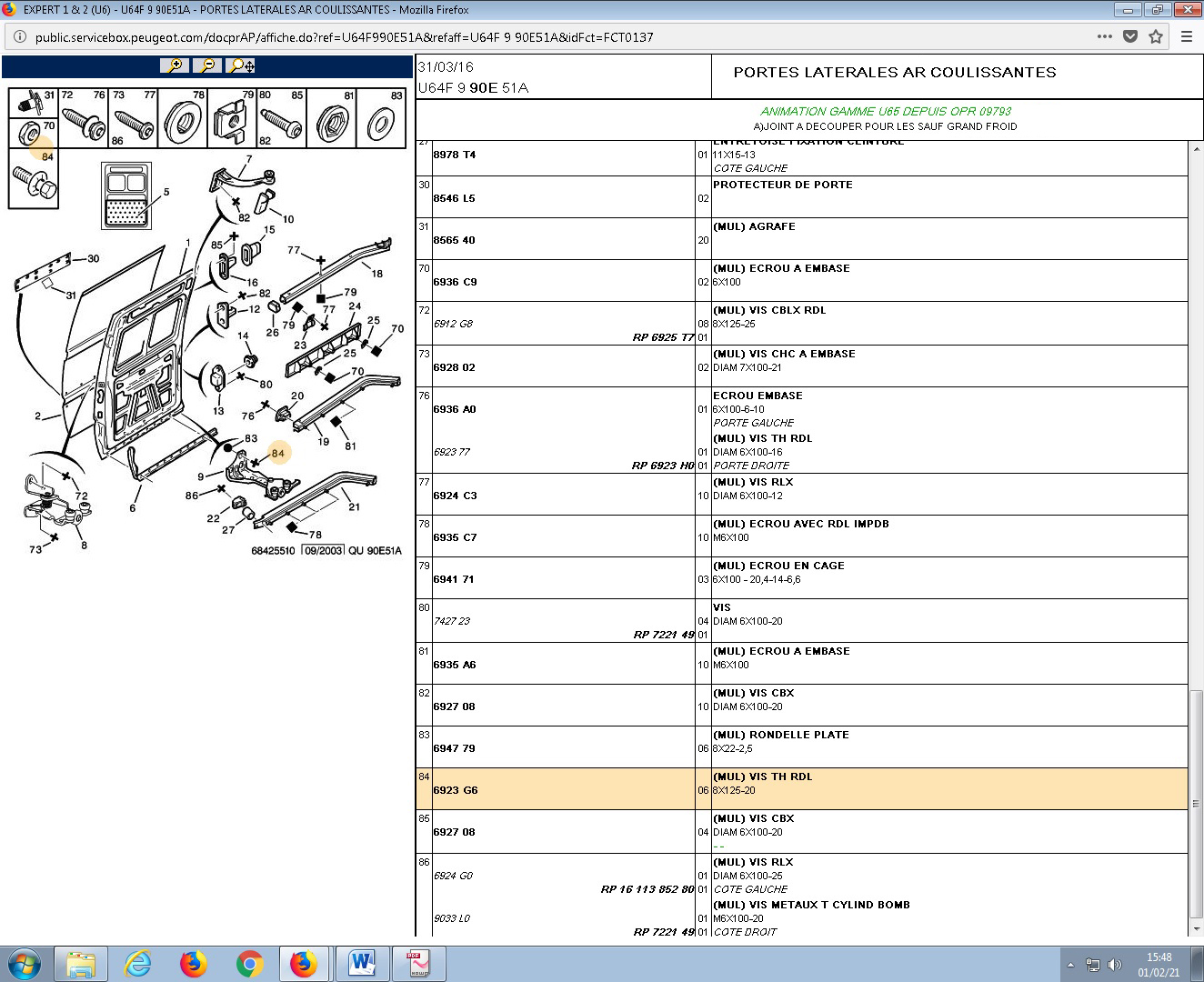 Principaux ajustementsPrincipaux ajustementsPrincipaux ajustementsPrincipaux ajustementsArbresH 6H 7H 8H 9H 11Pièces mobiles l’une par rapport à l’autreAjustement avec jeuPièces dont le fonctionnement nécessite un grand jeu.Pièces dont le fonctionnement nécessite un grand jeu.Pièces dont le fonctionnement nécessite un grand jeu.c911Pièces mobiles l’une par rapport à l’autreAjustement avec jeuPièces dont le fonctionnement nécessite un grand jeu.Pièces dont le fonctionnement nécessite un grand jeu.Pièces dont le fonctionnement nécessite un grand jeu.d911Pièces mobiles l’une par rapport à l’autreAjustement avec jeuCas ordinaire des pièces tournant ou glissant dans une bague ou un palier (bon graissage assuré).Cas ordinaire des pièces tournant ou glissant dans une bague ou un palier (bon graissage assuré).Cas ordinaire des pièces tournant ou glissant dans une bague ou un palier (bon graissage assuré).e789Pièces mobiles l’une par rapport à l’autreAjustement avec jeuCas ordinaire des pièces tournant ou glissant dans une bague ou un palier (bon graissage assuré).Cas ordinaire des pièces tournant ou glissant dans une bague ou un palier (bon graissage assuré).Cas ordinaire des pièces tournant ou glissant dans une bague ou un palier (bon graissage assuré).f66 - 77Pièces mobiles l’une par rapport à l’autreAjustement avec jeuPièces avec guidage précis pour mouvement de faible amplitude.Pièces avec guidage précis pour mouvement de faible amplitude.Pièces avec guidage précis pour mouvement de faible amplitude.g56Pièces immobiles l’une par rapport à l’autreAjustement avec serrageDémontage et remontage possible sans détérioration de pièces.L’assemblage ne peut pas transmettre d’effort.Mise en place possible à la main.h5678Pièces immobiles l’une par rapport à l’autreAjustement avec serrageDémontage et remontage possible sans détérioration de pièces.L’assemblage ne peut pas transmettre d’effort.Mise en place possible à la main.js56Pièces immobiles l’une par rapport à l’autreAjustement avec serrageDémontage et remontage possible sans détérioration de pièces.L’assemblage ne peut pas transmettre d’effort.Mise en place au maillet.k5Pièces immobiles l’une par rapport à l’autreAjustement avec serrageDémontage et remontage possible sans détérioration de pièces.L’assemblage ne peut pas transmettre d’effort.Mise en place au maillet.m6Pièces immobiles l’une par rapport à l’autreAjustement avec serrageDémontage impossible sans détérioration de pièces.L’assemblage peut transmettre des efforts.Mise en place à la presse.p6Pièces immobiles l’une par rapport à l’autreAjustement avec serrageDémontage impossible sans détérioration de pièces.L’assemblage peut transmettre des efforts.Mise en place à la presse ou par dilatation.s7Pièces immobiles l’une par rapport à l’autreAjustement avec serrageDémontage impossible sans détérioration de pièces.L’assemblage peut transmettre des efforts.Mise en place à la presse ou par dilatation.u7Pièces immobiles l’une par rapport à l’autreAjustement avec serrageDémontage impossible sans détérioration de pièces.L’assemblage peut transmettre des efforts.Mise en place à la presse ou par dilatation.x7